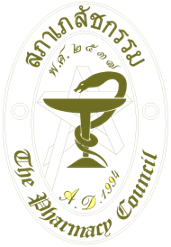 	คำขอรับเงินคืน								วันที่ ....................................................................เรียน    เลขาธิการสภาเภสัชกรรม        	ข้าพเจ้า ภก. / ภญ…………………………………..………….…………ใบอนุญาตฯ เลขที่ ภ. ................................ที่อยู่ที่สะดวกในการติดต่อ …………………………………………………………………………………………………………..…..…….……………………………………………………………………………………………………………………………………………………..…….หมายเลขโทรติดติดต่อ......................................................E-mail………………………………………………………..…..……มีความประสงค์ขอรับเงินคืนในกิจกรรม………………………………………………………………….…………………….
หรือการประชุมเรื่อง ……………………………………………………………ซึ่งจัดในวันที่……………………………………..…………
เนื่องจาก ……………………………………………………………………………………………………………………………………………….
	ข้าพเจ้าขอรับเงินคืน เป็นเงิน ………………………………… บาท (…………………………………………………………)
โดยให้สภาเภสัชกรรม ดำเนินการโอนเงินคืน มาที่บัญชีธนาคาร …………………………………………………………………..
ชื่อบัญชี ………………………………………………………เลขที่บัญชี …………………………………………………………………………พร้อมนี้ได้แนบหลักฐานประกอบการขอรับเงินคืน ดังนี้สำเนาหน้าบัญชีเงินฝากธนาคาร					จำนวน 1 ฉบับสำเนาหลักฐานการโอนเงินให้สภาเภสัชกรรม				จำนวน 1 ฉบับ						(ลงชื่อ) .......................................................................... ผู้ยื่นคำขอ						         (...........................................................................)